HOLY EUCHARIST CATHOLIC PRIMARY SCHOOL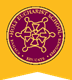 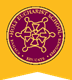 1a Oleander Drive, St Albans South VIC 3021www.hestalbanssth.catholic.edu.au Music Term 2Grade 5 & 6Any questions or problems, just email me and I’ll answer back!Stay safe and healthy!Mr. O’BreeMr. O’Bree’s email is:Damian.OBree@hestalbanssth.catholic.edu.au  For our lessons this term, you will need a piano or keyboard OR if you don’t have one, download a piano app from the Apple Store or Google Play. I use Perfect Piano, but any piano app will do.You can download it on Mum or Dad’s phone or an ipad or tablet.Week 4Take a closer look again at Part B of Chopsticks. 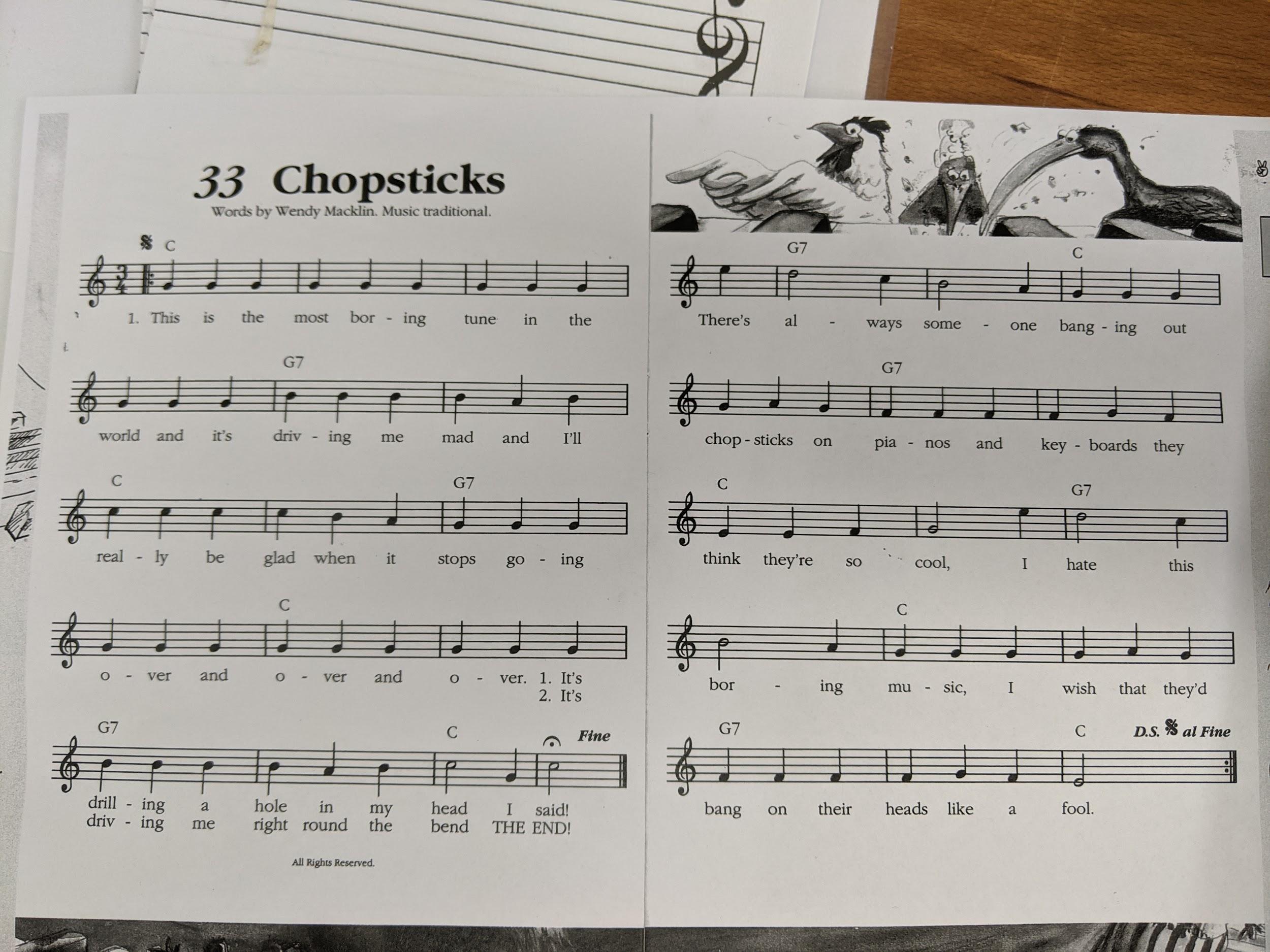 We have crotchets (ta’s) and minims (ta-a’s) . If you’ve forgotten how to clap out a ta-a, watch the video I did for the Gr 1 & 2’s.https://drive.google.com/open?id=1_LFbDOh3S65PRjofI2tEIXct-MNgZcP3Now clap out Part B very slowly remembering that each bar (section) has 3 beats. A ta-a and a ta = 3 beats. Get a little faster each time you do it. Say the words in the rhythm of the song. The first beat in Part B is actually the 3rd beat continuing on from the last bar of PART A. Keep practising your hand signs. Remember, DO is C. We go from C to C, which is an OCTAVE (8 notes).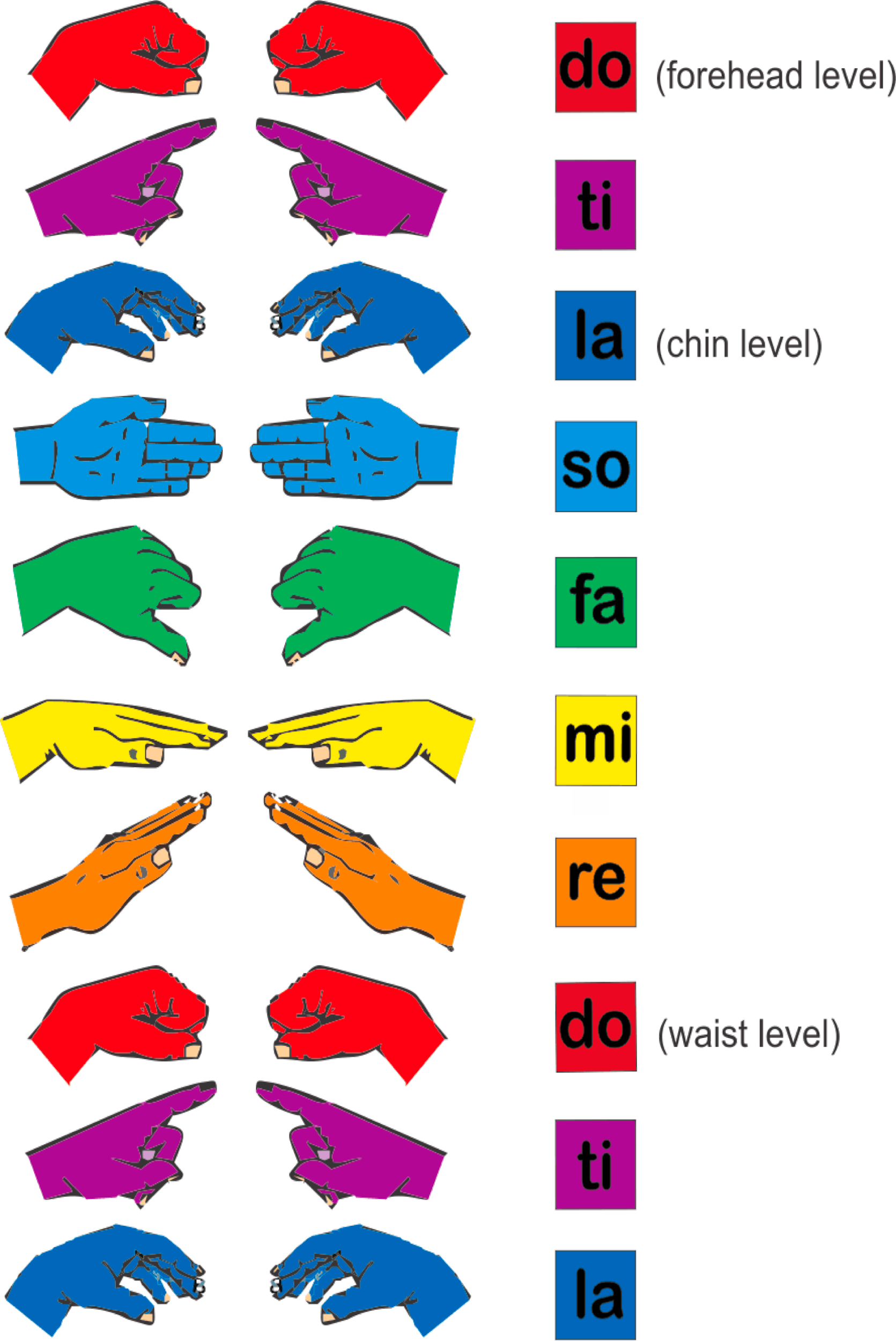 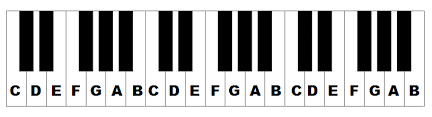 Now try to play Part B while singing the solfa words (Do Re Mi) at the same time. Watch my video. Remember, you can go as slow as you like!https://drive.google.com/open?id=1N674acCbeGEkTHPu2AFEOcG7p1PJ7i38Keep practising singing, playing and using Solfa language (Do Re  Mi) for both Part A and B for this week. Let’s finish with a bit of fun. Below is a link to a piece of music called  ‘Plink, Plank,Plunk’ by Leroy Anderson. Listen to the piece of music and answer the questions.               https://www.youtube.com/watch?v=eFsx8EPZ4pkAnswer these questions:How many different melodies (tunes) do you hear? Is it just Part A and Part B or is there a Part C?What is unusual about how the orchestra is playing their stringed instruments?What other sounds do hear being played? How are they making those sounds?Near the end, the music gets very soft (pianissimo) and then gets louder (crescendo). Can you hear it? SEE YOU NEXT WEEK!